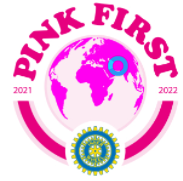 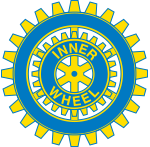 Lidköping Inner Wheel Klubb				IIW theme” Pink First”Ebe Martines, världspresidentGB & IDistrikt 238 Sverige			MÅNADSBREV NR 4 2021-2022President Lena RademoSekreterare Elisabeth PalménDecember 2021Kära IW-medlemmar!Nästa möte:		onsdagen den 1 december 2021, kl. 19.00		Restaurang Feeling, Skaragatan 7, Lidköping.Program:	Mia Keihag och berättar om verksamheten på Théhuset i Lidköping. Där träffas utsatta invandrarkvinnor (barn), hedersförtryck, sexuella övergrepp bla. Anmälan:	Senast söndagen den 28 november kl. 19 till klubbmästarnaIngegerd Wanneros mobil: 073-060 39 03 alt mejl i.wanneros@gmail.com eller Mona Gustafsson tel. 070-334 61 08 alt mejl mona_gustafsson@hotmail.com Meddela eventuella allergier. Kommande program:	Inner Wheeldagen måndagen 10 januari 2022,då träffas vi på Garströms kl 18.00 Klubbmöte:	President Lena Rademo hälsade alla välkomna och tände vänskapens ljus. Speciellt välkommen hälsar hon kvällens gäster Ingelise Linck och Maria Wennerdahl.Referat:               	Ingelise Linck berättar om FA Fyndet och hjälpen till Kvinnojouren Linnéan. Det finns idag ett samarbete som handlar om att mammor och barn kommer till FA Fyndet och får välja ut kläder som de behöver för en viss summa. De kläder mm som lämnas in säljs på FA Fyndet och mycket skickas till Västerås som sedan delar vidare till behövande. Polisen kommer ibland med sina narkotikahundar som då får träna på att nosa reda på narkotika. Det är ett bra ställe med mycket olika ytor och dofter.Känner vi någon ensamstående mamma/pappa som behöver hjälp kan vi tipsa om att de kan ringa FA Fyndet och prata med Kårchefen eller Ingelise.Klubbärenden:	Lena berättar om Distriktsmötet i Eksjö. 		Några saker som diskuterades:- Förenklad administration- Locka nya medlemmar- Intressanta klubbkvällar- Programkommitté- Avlasta styrelsen med löpande uppdrag t.ex. anteckna vid månadsmöten. 	Vi kommer att ta bort spargrisen för att i stället betala med swish till 1236782072. Vi skriver ”Gåva” i meddelande fältet och välja att slå ihop flera månader åt gången. Detta för att vi får betala banken ca 1,50 kr/gång för varje swish.Tullverket har skickat ett Tack till Inner Wheel för betydande och mycket uppskattade donationer för inköp av sökhundar. Donationen på 350 000 kr kommer att nyttjas för inköp av hundar som ska utbildas för bland annat narkotikasök. Jul tema – vi kan ge presentkort, matkasse, leksaker mm till Kyrkornas gemensamma sociala kassa på Nicolaigården.  Förra året delades det ut till 240 hushåll. Behoven är stora!Mötet avslutas:	Lena tackade för uppmärksamheten och avslutade månadsmötet med ”Den bästa träningen för att stärka hjärtat är att böja sig ner och hjälpa någon annan”		Klubbsekreterare 			KlubbpresidentElisabeth Palmén			Lena Rademo	